Athletic Trainers 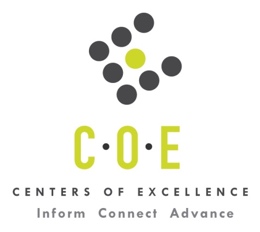 Labor Market Information ReportPrepared by the San Francisco Bay Center of Excellence for Labor Market ResearchNovember 2017RecommendationBased on all available data included in this report, there appears to be an undersupply of Athletic Trainers in the region, enough to support at least one additional community college program.Total annual demand is estimated to be 38 job openings in the Bay Region and 10 for the East Bay. Since the employers of this occupation prefer a Bachelor’s degree or higher, the supply of Bachelor’s degree candidates will be used to determine the annual supply of candidates.  San Jose State is, as far as we know, the only four-year institution with a program issuing awards aligned to this occupation.  Their Athletic Training/Trainer program awarded 13 Bachelor’s degrees on average over the three-year period 2013-16. Because a Bachelor’s degree is required for Athletic trainer, and only 13 degrees are awarded annually compared to 38 average annual job openings in the region, there is a modest labor market gap for this occupation using EMSI demand data.  However, to further support creation of at least one more program at community colleges in the region, the online postings for this occupation from Burning Glass over the latest 12-month period shows there are 140 postings for Athletic Trainers, further indicating a labor market need (even if you assumed not all postings equated to a job opening).  Finally, it is important to note that there were 25 awards annually on average from Community Colleges and Other Postsecondary Institutions for Athletic Training and Sports Medicine and the annual average for transfer students is 38 (2012-15) for the region, with students transferring at a much higher rate in this program area compared to all other program areas in the region. IntroductionThis report profiles Athletic Trainers in the 12 county Bay Region and the East Bay (Alameda and Contra Costa counties) for an Athletic Training and Sports Medicine program at Las Positas College.Athletic Trainers (SOC 29-9091): Evaluate and advise individuals to assist recovery from or avoid athletic-related injuries or illnesses, or maintain peak physical fitness. May provide first aid or emergency care.Sample of reported job titles: Assistant Athletic Trainer, Athletic Instructor, Athletic Trainer, Certified Athletic Trainer, Clinical Instructor, Graduate Assistant Athletic Trainer, Head Athletic Trainer, Head Athletic Trainer/Strength Coach, Resident Athletic Trainer, Sports Medicine CoordinatorEntry-Level Educational Requirement: Bachelor’s DegreeTraining Requirement: None IndicatedPercentage of Community College Award Holders or Some Postsecondary Coursework: 44%Occupational DemandTable 1. Employment Outlook for Athletic Trainers (29-9091) in Bay Region and East Bay Sub-RegionSource: EMSI 2017.3
Bay Region includes Alameda, Contra Costa, Marin, Monterey, Napa, San Benito, San Francisco, San Mateo, Santa Clara, Santa Cruz, Solano and Sonoma Counties
East Bay Sub-Region includes Alameda and Contra Costa CountiesJob Postings in Bay Region and East Bay Sub-RegionTable 2. Number of Job Postings by Occupation for latest 12 months (Nov. 2016 – Oct. 2017)Source: Burning GlassTable 3. Top Job Titles for Athletic Trainers (29-9091) for latest 12 months (Nov. 2016 – Oct. 2017)Source: Burning GlassIndustry ConcentrationTable 4a. Industries hiring Athletic Trainers in the Bay Region at the three-digit NAICS code levelSource: EMSI 2017.3Table 4b. Industries hiring Athletic Trainers in the Bay Region at the six-digit NAICS code levelSource: EMSI 2017.3Table 5. Top Employers Posting Jobs in Bay Region and East Bay for latest 12 months (Nov. 2016 - Oct. 2017)Source: Burning GlassEducational SupplyTable 6. Number of Awards (Certificates and Degrees) Conferred by Postsecondary Institutions, Transfer and Headcount on 1228.00 Athletic Training and Sports Medicine or CIP 51.0913 Athletic Training/TrainerSource: IPEDS, Data Mart and LaunchboardNOTE: Headcount of students who took one or more courses is for 2015-16.  Associate degrees and Certificates for Community Colleges is the annual average for 2014-17 except for Santa Rosa. Since SJRC awarded Associates in 2017, then the total of that year is shown rather than the three-year average. For Gurnick, the annual average is for 2013-16. For transfer student count the three-year average is for 2012-15.According to the Integrated Postsecondary Education Data System (IPEDS) from the National Center for Educational Statistics, there is only one college issuing Bachelor’s degrees on the closest CIP match to our TOP code (51.0913 Athletic Training/Trainer) which is San Jose State. They awarded 13 Bachelor’s degrees on average over the three-year period 2013-16. Student OutcomesBased on the information available in the Launchboard, students taking courses on the TOP code are having success:1228.00 Athletic Training and Sports Medicine in Bay Region community colleges:36 students transferred in the Bay Region in 2014-15.  The annual average for 2012-15 was 39 students. The transfer rate for this TOP code is 12.2%, which is three times higher than the transfer rate for students across all TOP codes (CTE and not CTE) in the region at 3.7%.Only 33% of students were making a living wage after the coursework at a community college in the region in 2014-15. Data is not available to calculate a three-year annual average for 2013-14. Only 9% were earning a living wage in 2012-13. 65% of students were employed four quarters after exit from community college in 2014-15. The average for 2012-15 is 60% in the Bay Region. This is lower than the regional average across all programs for the same period at 68%.Median earnings in the second quarter after exit was $6,166 in 2014-15.  The average for 2012-15 is $4,930 in the Bay Region. The three-year average is far below the regional average for all programs, which is $12,414 or 157% higher.Students had a 107% wage gain in 2014-15.  However, the annual average for 2012-15 is 36% in the Bay Region, but that rate is still higher by 8% than the wage gained experienced by students in all TOP codes for the region for the same three-year period at 28%.Skill & CertificationsTable 7 provides the top skills and certifications that appear to be frequently listed in the job advertisements for Athletic Trainers over the latest 12 month period.Table 7. Top Skills & Certifications for Athletic Trainers in the Bay Region (Nov 2016 – Oct 2017)Source: Burning GlassTable 8. Education Requirements in Bay Region Note: Approximately 34% of job advertisements studied did not list a degree level. Source: Burning GlassMethodologyOccupations for this report were identified by use of skills listed in O*Net descriptions and job descriptions in Burning Glass. Labor demand data is sourced from Economic Modeling Specialists International (EMSI) occupation data and Burning Glass job postings data. Educational supply and student outcomes data is retrieved from multiple sources, including CTE Launchboard and CCCCO Data Mart.SourcesO*Net OnlineLabor Insight/Jobs (Burning Glass) Economic Modeling Specialists International (EMSI)  CTE LaunchBoard www.calpassplus.org/Launchboard/ Statewide CTE Outcomes SurveyEmployment Development Department Unemployment Insurance DatasetLiving Insight Center for Community Economic DevelopmentChancellor’s Office MIS systemRegionOccupa-tion 2016 Jobs2021 Jobs5-Yr Change5-Yr % Change5-year OpeningsAnnual Openings10% Hrly WageMedian Hrly WageBayAthletic Trainers4475257817%18938$14.59$23.39East BayAthletic Trainers1231432016%5010$13.42$23.58OccupationBay RegionEast BayAthletic Trainers14041Common TitleBay RegionEast BayAthletic Trainer9733Director of Athletics80Director of Education50Athletics Professional44Deputy Director, Athletics30Industry – 3 Digit NAICS (No. American Industry Classification) CodesJobs in Industry (2016)% in Industry (2016)Ambulatory Health Care Services (621)14432.2%Educational Services (611)8819.8%Local or State Government (903 and 902)8017.8%Amusement, Gambling, and Recreation Industries (713)4810.8%Hospitals (622)398.8%Performing Arts, Spectator Sports, and Related Industries (711)143.1%Industry – 6 Digit NAICS (No. American Industry Classification) CodesJobs in Industry (2016)% in Industry (2016)Fitness and Recreational Sports Centers6414.2%Offices of Physical, Occupational & Speech Therapists & Audiologists5011.3%Colleges, Universities, and Professional Schools4910.9%General Medical and Surgical Hospitals388.6%Offices of All Other Miscellaneous Health Practitioners286.3%Colleges, Universities, and Professional Schools (State Government)276.1%EmployerBay RegionEast BayCA State University260University of California1816Children’s Hospital & Research Center Oakland66Lucile Packard Children’s Hospital50National Collegiate Athletic Association50Stanford University50Palo Alto Unified School District50CollegeSub-RegionCC HeadcountAssociate DegreesCertificates or Other Credit AwardsNo. of Transfer StudentsTotal  AwardsDiablo ValleyEast Bay23130353FoothillSilicon Valleyon another TOP or n<104004MontereySC-Monterey150010OhloneEast Bayon another TOP or n<103003Santa RosaNorth Bay364024SolanoNorth Bay130000West ValleySilicon Valleyon another TOP or n<100808Gurnick Academy of Medical ArtsMid-Peninsulan/a01012951493825SkillLatest 12 Mos. PostingsCertificationLatest 12 Mos. PostingsRehabilitation62First Aid CPR AED54Sports Injuries47Certified Athletic Trainer39Cardiopulmonary Resuscitation (CPR)44Athletic Trainer30Injury Prevention43BOC Certified9Budgeting39CITRIX Certified Advanced Administrator (CCAA)5Education (minimum advertised)Latest 12 Mos. PostingsHigh school or vocational training39Associate Degree1Bachelor’s Degree or higher53